RAMSAY SCHOOL 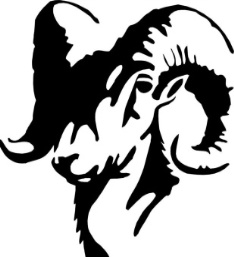 School Board Principal’s Report August 2023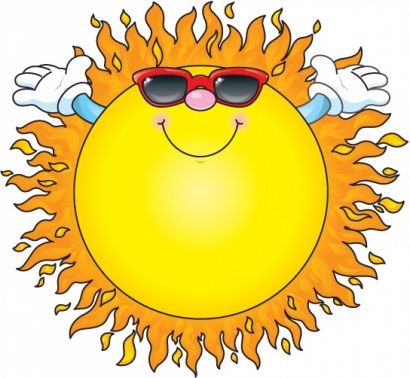 Enrollment as of August 16, 2023 Kindergarten:  19First Grade: 17Second Grade: 21Third Grade:  24Fourth Grade:  13Fifth Grade:  24Sixth Grade:  24Seventh Grade:  12Eighth Grade:  11Resource:  2TOTAL:   167	UPDATES: McKinstry Engineering Firm – Butte Parks and Rec Electrical/Water issues - Insurance ClaimPermanent Substitute positionWaiting on gym teacher’s background check results All board members must complete CRISS Training.The Payne West Ramsay Inspection has been completed.Ramsay Swimming Program will start September 11th! COMING EVENTS:Open Bus Driver positionTeacher/Staff PD – August 28th and 29th - Math Curriculum/PDThe first day of school is August 30th!!Cross Country practice will start on August 30th!! Thank you, Coach Barnett!SPED/Counselor….0.425 FTEReplacement of the Mods/Contractors/Contractor GuidelinesNext meeting:  September 20th?    